WHERE NOT TO PARK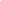 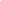 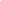 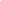 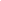 You must NOT park during the time a ban on loading or unloading is in force (normally indicated by one or two yellow marks on the kerb at the times shown on post mounted plates). For example: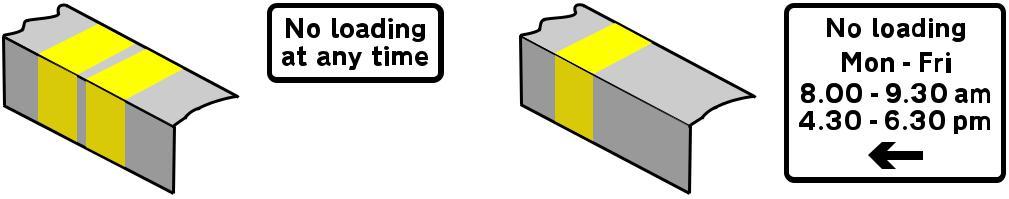 However, in pedestrian areas, waiting and loading restrictions may be in force even where there are no yellow lines shown on the road or kerb. Details of any restrictions in force will be shown on plates displayed at the kerb side of the road. You must NOT park in the following places:where there are double white lines in the centre of the road even if one of the lines is brokenin a bus or tram lane during its hours of operationin a cycle laneon any clearway, double or single red lines during their hours of operationon all pedestrian crossings - including Zebra, Pelican, Toucan and Puffin crossingson zig-zag markings before and after Zebra, Pelican, Toucan and Puffin crossingsin parking places reserved for specific users, eg loading bays, taxis, cycleswhere temporary restrictions on parking are in force along a length of road eg as indicated by no-waiting coneson a residents’ parking bay, unless there are signs showing that you may do so, or you have checked with the local authority's Highways Department that you may do soin suspended Pay and Display meter bays or when use of the meter or bay is prohibitedon school "keep clear" markings during the hours shown on a yellow no-stopping plateYou must NOT park where it would be obstructive or cause a danger to others. The following are likely examples:at school entrances, bus stops, on a bend, or near the brow of a hill or hump bridgewhere it would make it difficult for others to see clearly, eg close to a junctionwhere it would make the road narrow, eg by a traffic island or where road work is in progresswhere it would hold up traffic, eg in narrow stretches of road or blocking vehicle entranceswhere emergency vehicles stop or go in and out, eg hospital entranceswhere the kerb has been lowered or the road raised to form a pedestrian crossingon a pavement unless signs permit itLoading prohibited24 hours a day,7 days a week, for at least4 consecutive months.Loading prohibited for any lesser period. The arrow indicates the direction in which the prohibition starts.